Under the Patronage of the Church of Ireland    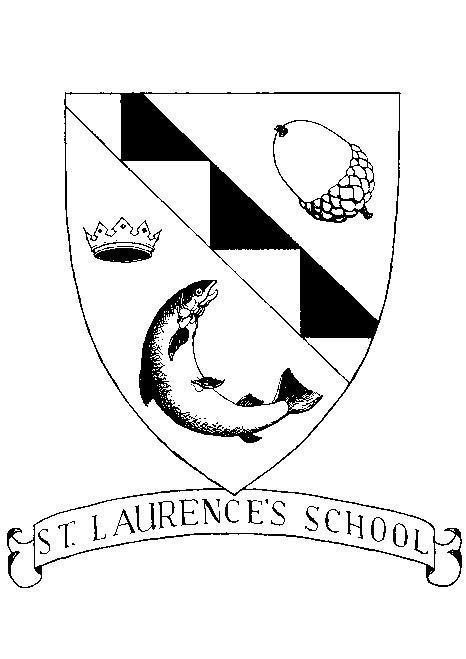 St. Laurence’s National School    Martin’s Row   Chapelizod    Dublin 20    Ph. 086 0205494    Email: info@stlaurenceschapelizod.com     Website:  stlaurenceschapelizod.com     School Roll no.:  10653E    Rev Ruth Noble  Chairperson  	 	  	 	 	Karen Smart   	 	 	 	    	Sylvia Kilbride Board of Management    	 	 	 	Principal   	 	 	 	     	Deputy Principal   _____________________________________________________________________________________   ENROLMENT APPLICATION FORM    PLEASE USE BLOCK CAPITALS. ALL SECTIONS MUST BE COMPLETED.    Details of Child    Details of Parents/Guardians    Member of Minority Religion (incl Church of Ireland)  Please complete if applicable.  I/We confirm that _________________________ (applicant pupil) is a member of a minority religion and that I/we wish _________________________ (applicant pupil) to be educated in a school that provides a programme of religion instruction/education which is the same or has a similar ethos to the religious ethos of the applicant pupil.   Signed:  _______________________________________            Signed: ______________________________________               Parent/Guardian (1)                                                                            Parent/Guardian (2)  Date:  ___________________                                                           Date:  ___________________   Supporting documentation is required in respect of Minority Religion Statement to complete the application.  Please furnish along with application form:   a letter from the relevant Church leader, confirming that the applicant student is a member of the minority religion; OR  a baptismal record issued by the relevant minority religion which confirms the applicant student has been baptised as a member of the said religion. OR  the signature and stamp of the relevant church leader on the Minority Religion Statement below confirming that the applicant pupil is a member of the said minority religion.  Please note if all documentation is not provided with the application form, the application will not be considered until such time as all relevant documentation is furnished and then only if it is furnished prior to the closing date.   IMPORTANT  Please note that this application must be accompanied by an ‘original’ copy of the child’s birth certificate. In addition, please furnish copy of utility bill confirming proof of address. Originals of documents will be returned to you once the application process has been completed.  Signature of Parents/Guardians    I/We wish to apply to the Board of Management of St Laurence’s National School to have my/our child enrolled in the school in  ____________________________ (DATE).    I/We understand that the completion of this enrolment application form does not guarantee that a place in the school will be made available to my/our child.    I/we enclose original copy of my/our child’s birth certificate and utility bill confirming home address.  I/We confirm that all the information entered on this form is true, complete and accurate.    Signed:  _______________________________________            Signed: ______________________________________               Parent/Guardian (1)                                                                            Parent/Guardian (2)  Date:  ___________________                                                           Date:  ___________________  Important Note    IN LINE WITH GOOD PRACTICE, ALL DOCUMENTATION RELATING TO ENROLMENT FORMS ARE KEPT IN MANUAL FILES WHICH ARE LOCKED IN THE FILING CABINET. ALL DOCUMENTATION RELATING TO YOUR CHILD’S APPLICATION WILL REMAIN CONFIDENTIAL TO THE APPLICATIONS’ COMMITTEE WHO ACT ON BEHALF OF THE BOARD OF MANAGEMENT AND WILL BE USED ONLY FOR THE PURPOSES FOR WHICH IT HAS BEEN GATHERED.  Surname:    First names:    Date of Birth:    Address:  Parent/Guardian (1)    Parent/Guardian (2)    Name and Surname:    Name and Surname:    Correspondence Address:  Postcode:   Mobile:  Mobile:   Email:    Email:    Minority Religion Statement  TO BE COMPLETED BY RELEVANT CHURCH LEADER.  I certify that _____________________________________ (applicant student) is a member of  _______________________________________________________.  Name (blocked capitals):  ______________________________________________________________________   Position held (blocked capitals):  ________________________________________________________________  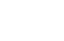 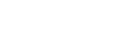 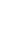 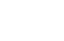 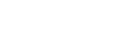 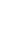 _____________________________             	   _____________________  Signature  	  Date  